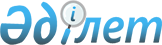 Вопросы Посольства Республики Казахстан в МалайзииПостановление Правительства Республики Казахстан от 30 декабря 1996 г. N 1686



          Во исполнение Указа Президента Республики Казахстан от 5
декабря 1996 г. N 3255  
 U963255_ 
  "Об открытии посольств Республики
Казахстан в Австрийской Республике, Королевстве Испании, Малайзии,
Туркменистане, Японии" Правительство Республики Казахстан
постановляет:




          1. Утвердить штатную численность Посольства Республики
Казахстан в Малайзии в количестве 16 единиц с 1 января 1997 года.




          2. Установить Послу Республики Казахстан в Малайзии должностной
инвалютный оклад в размере 2800 долларов США.




          Должностные оклады сотрудников Посольства установить, исходя из
инвалютного оклада Посла Республики Казахстан, в соответствии со
штатным расписанием.




          3. Установить отчисления на оказание медицинской помощи
сотрудникам Посольства в размере 3 процентов от их заработной платы
в иностранной валюте.




          4. Министерству иностранных дел по согласованию с Министерством
финансов Республики Казахстан утвердить штатное расписание и смету
расходов Посольства Республики Казахстан в Малайзии.





     Премьер-Министр
   Республики Казахстан


					© 2012. РГП на ПХВ «Институт законодательства и правовой информации Республики Казахстан» Министерства юстиции Республики Казахстан
				